Муниципальное бюджетное дошкольное образовательное учреждениедетский сад комбинированного вида № 12Конспект непосредственно образовательной деятельности по плаванию в подготовительной к школе логопедической группе для участия в муниципальном этапе Всероссийского конкурсапрофессионального мастерства педагогов «Мой лучший урок»Тема: «Овощи и фрукты»Инструктор по физической культуре: Куценко Елена Вениаминовнаст. Каневская, 2012Пояснительная запискаНа интегрированное занятие по плаванию в логопедической подготовительной к школе группе по теме «овощи и фрукты». На занятии сочетаются прикладное и адаптивное плавание для детей с особыми образовательными потребностями в обучении.Прикладное плавание подразумевает использование различных предметов, в данном случае дети плывут с аквапалками и пенопластовыми муфточками, которые необходимы для плавания и ныряния.Мною разработана система занятий по плаванию по развитию речи при обучению детей плаванию, так как известно, что в воде расслабляются мышцы и воспитанники легче поизносят сложные для них звуки и слова.Занятия проводятся, как итоговые по изученным темам в логопедической группе. На них закрепляются, обобщаются, систематизируются знания детей по определённой лексической теме (овощи и фрукты, птицы, времена года, одежда, профессии, дикие и домашние животные и т.д.)Основным принципом является личностно ориентированная модель общения, которая предполагает передачу детям знаний, навыков и умений через игру и упражнения в воде.На интегрированном занятии возможно решать и коррекционные и обазовательно-воспитательные задачи, а также задачи по расширению двигательной активности детей при обучении и получении плавательных навыков.Структура занятий такова, что в одну сюжетную линию вплетаются различные задания и упражнения: дидактические и развивающиеся игры, координация речи с движением, загадки, стихотворения, упражнения на развитие дыхания с элементами плавания, подвижные игры в воде.Интегрированные занятия приносят несомненную пользу. У детей расширяется обьём двигательных плавательных умений навыков, улучшается координация движений, ориентировка в пространстве, внимание становится более чётким. Занятия получается интересным используя яркие разноцветные аквапалки, муфточки, резиновые тонущие муляжи овощей и фруктов.Задачи:1. Закрепить навыки скольжения, ныряния и проплывания в стиле «кроль на груди»2. Совершенствовать навыки ориентировки в воде.3. Совершенствовать навыки детей в задержке дыхания, погружении в воду. Развивать слуховое внимание.- Предварительная работа с детьми по лексической теме «фрукты и овощи». Рассказ по теме отгадывание загадок с использованием мультимедийного оборудования по данной теме.Инвентарь:аквапалки, пенопластовые муфточки, резиновые тонущие игрушки (овощи и фрукты), 2 корзины, разделительная дорожка. Некоторые дети используют плавательные очки.Глубина воды 70смТемпература воды 30оСПродолжительность образовательной деятельности 30мин.Подготовительная часть1. Построение и объяснение задач урока.Упражнения на суше.И.п. – основная стойкаВ: 1-4 – повороты головы вправо, влево, вверх, вниз (6-8 раз).2. Упражнение на дыханиеИ.п. – основная стойкаВ: 1- поднять голову вверх, сделать глубокий вдох;2- опустить голову вниз, подбородок касается шей- выдох через рот (счёт медленный 10 раз).3. И.п. – основная стойка, руки вверх «лодочкой», сделать вдох;    3-4 задержать дыхание.    5-6- и.п. сделать выдох (5раз)4. И.п. – ноги на ширине плеч, туловище наклонить вперёд, ладони соединить лодочкой    1-8 –поочерёдное вращение рук, как при плавании кролем.5. И.п. –ноги выпрямлены, стопы развёрнуты внутрь.    В: 1-8 –работа ног, как при плавании кролем (упражнение «ножницы») (10-15 раз)Вход в воду прыжком с бортика. -Доплыть до бортика, разомкнуться на вытянутые руки.Лежа на спине взялись руками за поручень работа ног кролем 2мин.-И.п. стоя, наклонившись вперёд, работать руками как при плавании кролем на груди 1мин.-То же выполняя вдох и выдох в воду 1мин.-Лёжа на груди взявшись руками за поручень, работать ногами, как при плавании кролем на груди 1мин.-И.п. лежа на груди в положении «звезда» 3-4 раза с задержкой дыхания.-И.п. стоя, руки соединены вверху, проплыть 4 м. от бортика до другого бортика упражнение «торпеда» 		4раза.-Упражнение «винт» 1мин.-И.п. стоя, руки прямые над головой, кисти в замочек. Упражнение на восстановления дыхания «Дровосек».Основная частьС использованием аквапалок.Держа а.п. перед собой работая ногами как при плавании кролем.-А.п. за спиной, проплыть на груди с работой ног		 2р по 8 м.-А.п. за спиной, проплыть на спине, ноги кролем. 		 2р по 8 м-И.п. стоя А.П. лежит на воде, нужно перепрыгнув через нее нырнув, выпрямив руки перед собой, затем повернуться, переложить а.п. так же и повторить упражнение несколько раз.		2раза 8мин-Упражнение на восстановление дыхания 		4раза-И.п. лежа в ладонях держать пенопластовые муфточки, выпрямив руки перед собой проплыть работая ногами кролем			2раза по8мин-И.п. лежа на груди одна рука выпрямлена вперёд зажав в ладони муфточка, вторая рука расположена вдоль туловища. Проплыть работая ногами кролем меняя руку через 8м.				2р по 8 мин-Проплыть на груди полным стилем кроль на груди (включая руки и ноги) без предметов				2раза по 8мин- То же на спине 				2раза по 8 минУпражнение на восстановление дыхания 4 раза.Описание игрИгра «отнеси овощи в погреб»Дети делятся на 2 команды. -Бег по извилистой дорожке-Прыжки через канавку(нырнуть через разделительную дорожку)Взять из обруча лежащего на поверхности воды резиновые муляжи овощей и фруктов, принести их в корзины разделяя овощи и фрукты.Игра «садовник»Дети становятся в круг. Каждый выбирает себе название фрукта. На дне разбросаны тонущие игрушки. Водящего выбирают в форме считалки:		Как то вечером на грядке		Репа, свёкла ,редька, лук		Поиграть решили в прядки,		Но сначала встали в круг		Расчитались тут же чётко:		Раз, два, три, четыре, пять…		Прячься лучше, прячься глубже!		Ну а ты иди искать!Водящий(становится в центр круга)		Я садовником родился		Не на шутку рассердился		Фрукты все мне надоели		Кроме… Яблока		Ребёнок, выбравший для себя яблоко ныряет и достает тонущую игрушку со дна бассеина.  И снова становится в круг держа её в руке.В конце игры можно посчитать, кто больше собрал игрушек со дна.Загадки1. Расту в земле на грядке я –    Красная, длинная, сладкая	 (морковь)2. Лоскуток на лоскутке-    Зелёные заплатки    Целый день на животе    Нежится на грядке   (капуста)3. Не козиста, шишковата    А придет на стол она,    Скажут весело ребята:    «Ну рассыпчата, вкусна!»    (картошка)4. Прежде чем его мы съели    Все наплакаться успели (лук)5. Хотя я сахарной зовусь,    Но от дождя я не размокла,    Крупна, кругла,Сладка на вкус    Узнали вы? Я (свёкла)6. Кругла а не месяц,Желта, а не масло,Сладка, а не сахар    С хвостом, а не мышь (репка)7. Как на нашей грядке    Выросли загадки-    Сочные да крупные    Вот такие круглые.    Летом зеленеют,    К осени краснеют (помидоры)8. На грядке длинной и зелёной    А в кадке желтый и солёный (огурец)9. Круглая, румяное, я расту на ветке:    Любят меня взрослые и маленькие детки (яблоко)10. Я румяную матрешку       От подруг не оторву,      Подожду пока матрешка      Упадет сама в траву (груша)11. Синенькие детки      Висят в саду на ветке      Сладкие и вкусные,      С косточками узкими (слива)Игра «Отнеси овощи и фрукты в погреб»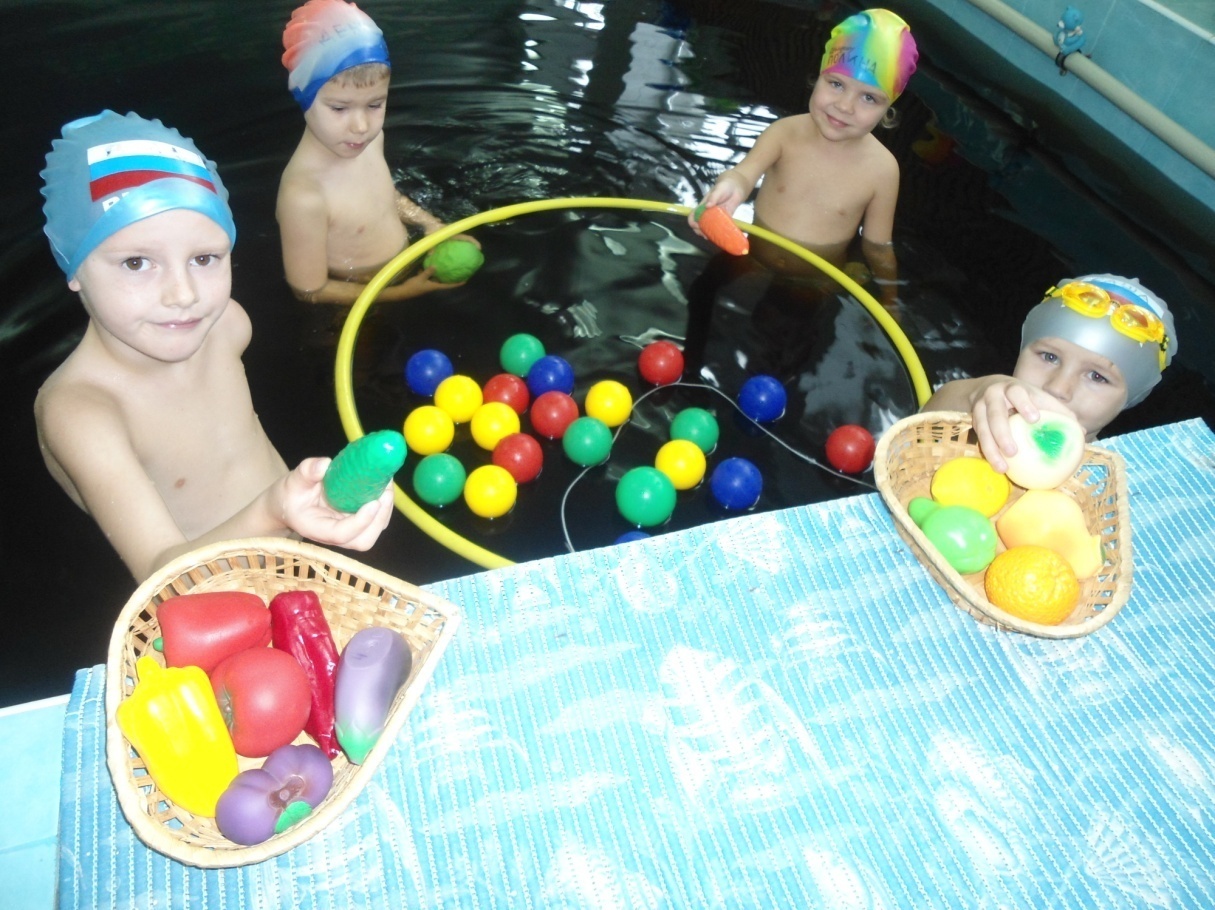 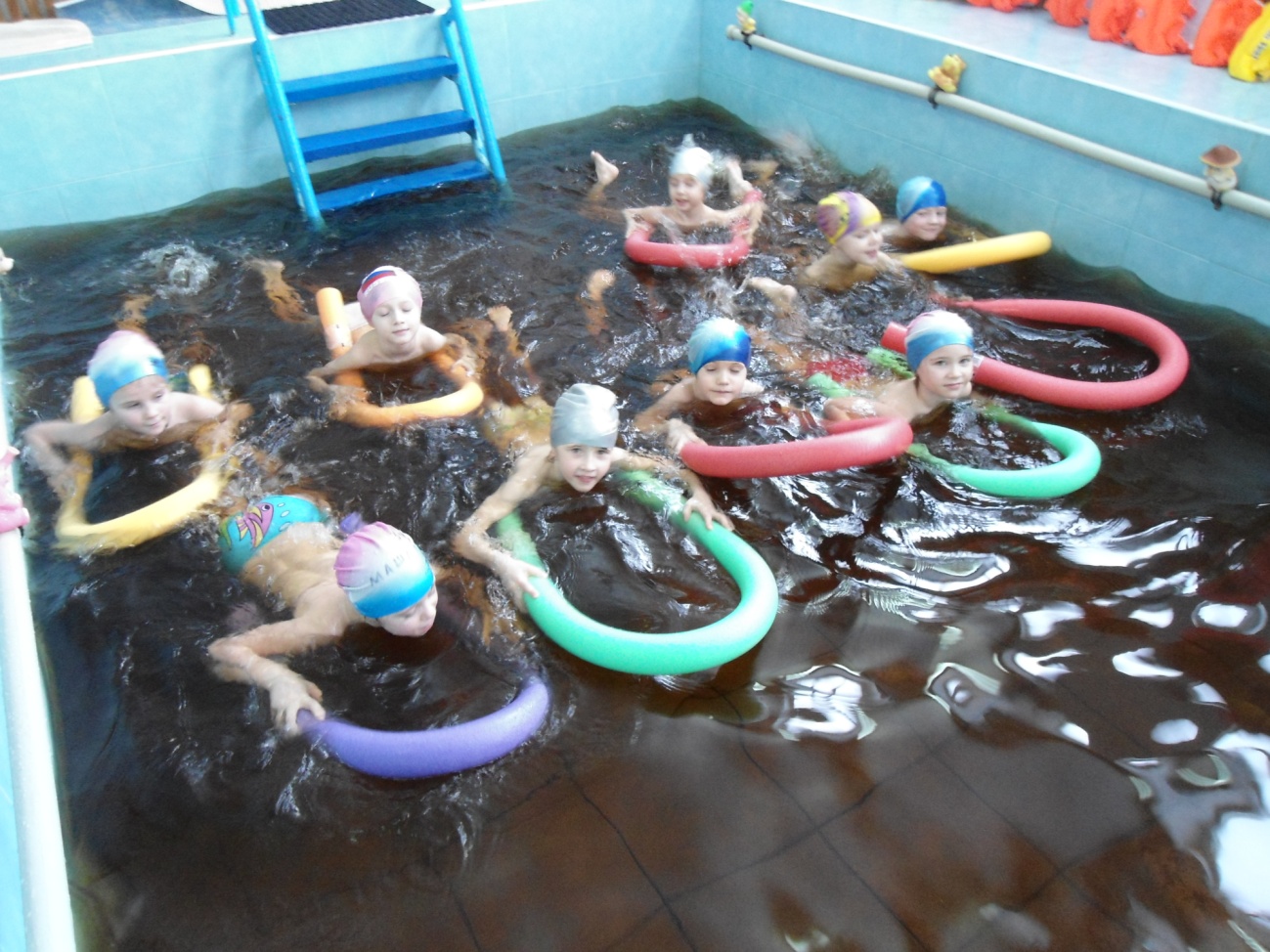 Плавание с использованием аквапалок